Про затвердження Положення про комісію для визначення необхідності в призначенні, відміні, перерозподілі лікарських засобів та відповідних харчових продуктів для спеціального дієтичного споживання, що закуповуються за рахунок коштів державного бюджету, а також інших джерел, не заборонених законодавством, у тому числі гуманітарної допомоги, громадянам, які страждають на рідкісні (орфанні) захворюванняВідповідно до підпункту 4 пункту 4 та підпункту 3 пункту 5 Положення про Міністерство охорони здоров’я України, затвердженого Указом Президента України від 13 квітня 2011 року № 467, НАКАЗУЮ:1. Затвердити Положення про комісію для визначення необхідності в призначенні, відміні, перерозподілі лікарських засобів та відповідних харчових продуктів для спеціального дієтичного споживання, що закуповуються за рахунок коштів державного бюджету, а також інших джерел, не заборонених законодавством, у тому числі гуманітарної допомоги, громадянам, які страждають на рідкісні (орфанні) захворювання, що додається.2. Департаменту медичної допомоги (С. Хотіна) забезпечити подання цього наказу в установленому порядку на державну реєстрацію до Міністерства юстиції України.3. Контроль за виконанням цього наказу покласти на заступника Міністра – керівника апарату А. Терещенко.4. Цей наказ набирає чинності з дня його офіційного опублікування.ПОЛОЖЕННЯ 
про комісію для визначення необхідності в призначенні, відміні, перерозподілі лікарських засобів та відповідних харчових продуктів для спеціального дієтичного споживання, що закуповуються за рахунок коштів державного бюджету, а також інших джерел, не заборонених законодавством, у тому числі гуманітарної допомоги, громадянам, які страждають на рідкісні (орфанні) захворювання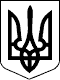 МІНІСТЕРСТВО ОХОРОНИ ЗДОРОВ’Я УКРАЇНИМІНІСТЕРСТВО ОХОРОНИ ЗДОРОВ’Я УКРАЇНИНАКАЗНАКАЗ05.02.2015  № 5005.02.2015  № 50Зареєстровано в Міністерстві 
юстиції України 
15 квітня 2015 р. 
за № 420/26865МіністрО. КвіташвіліО. КвіташвіліПОГОДЖЕНО:Перший заступник Голови 
Спільного представницького органу 
сторони роботодавців 
на національному рівніГолова Спільного представницького органу 
всеукраїнських профспілок 
та профспілкових об'єднаньПОГОДЖЕНО:Перший заступник Голови 
Спільного представницького органу 
сторони роботодавців 
на національному рівніГолова Спільного представницького органу 
всеукраїнських профспілок 
та профспілкових об'єднань


О.В. Мірошниченкол

Г.В. ОсовийЗАТВЕРДЖЕНО 
Наказ Міністерства 
охорони здоров’я України 
05.02.2015  № 50Зареєстровано в Міністерстві 
юстиції України 
15 квітня 2015 р. 
за № 420/26865